Collins Sarima Lennenda19/sci01/034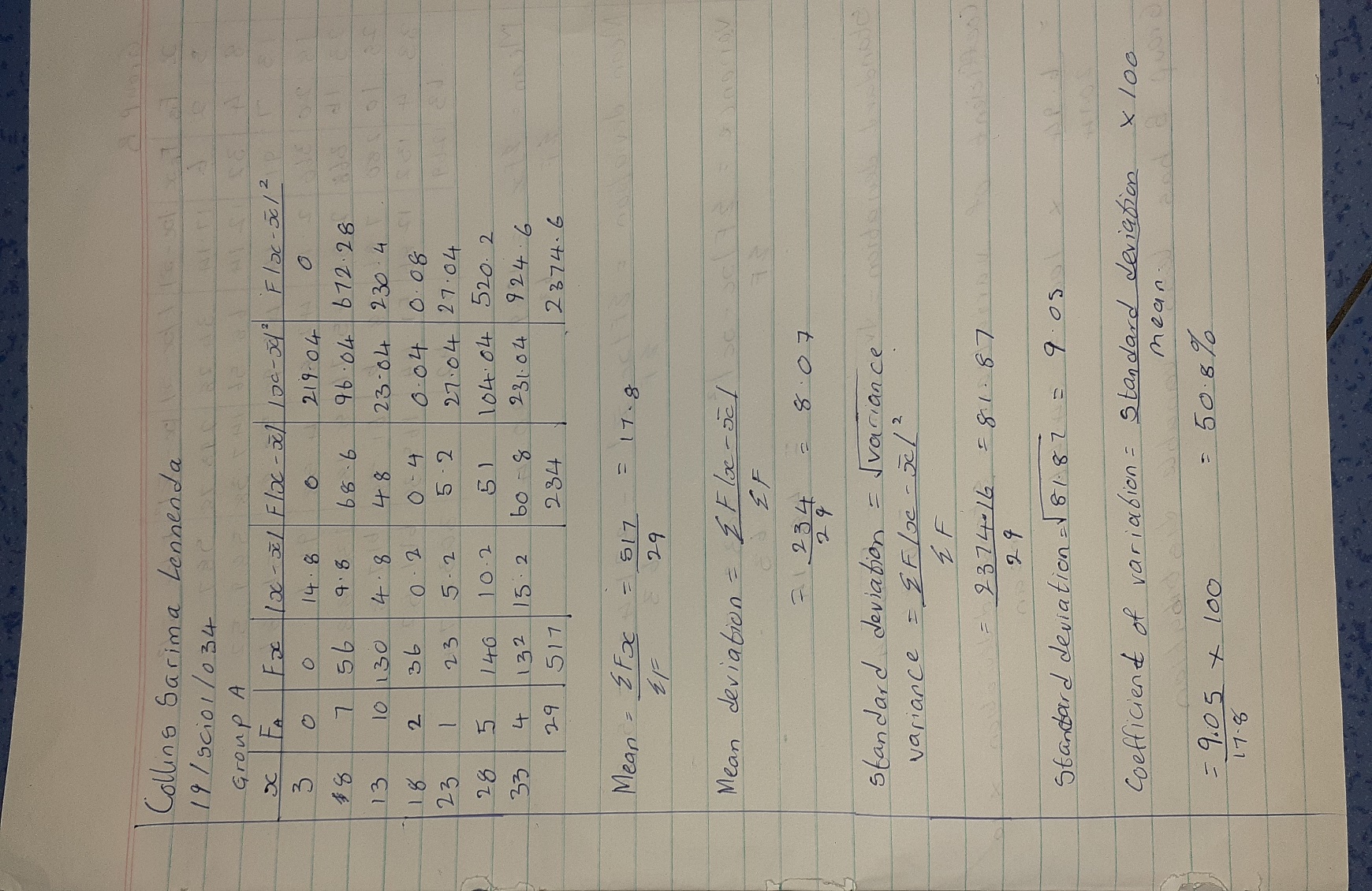 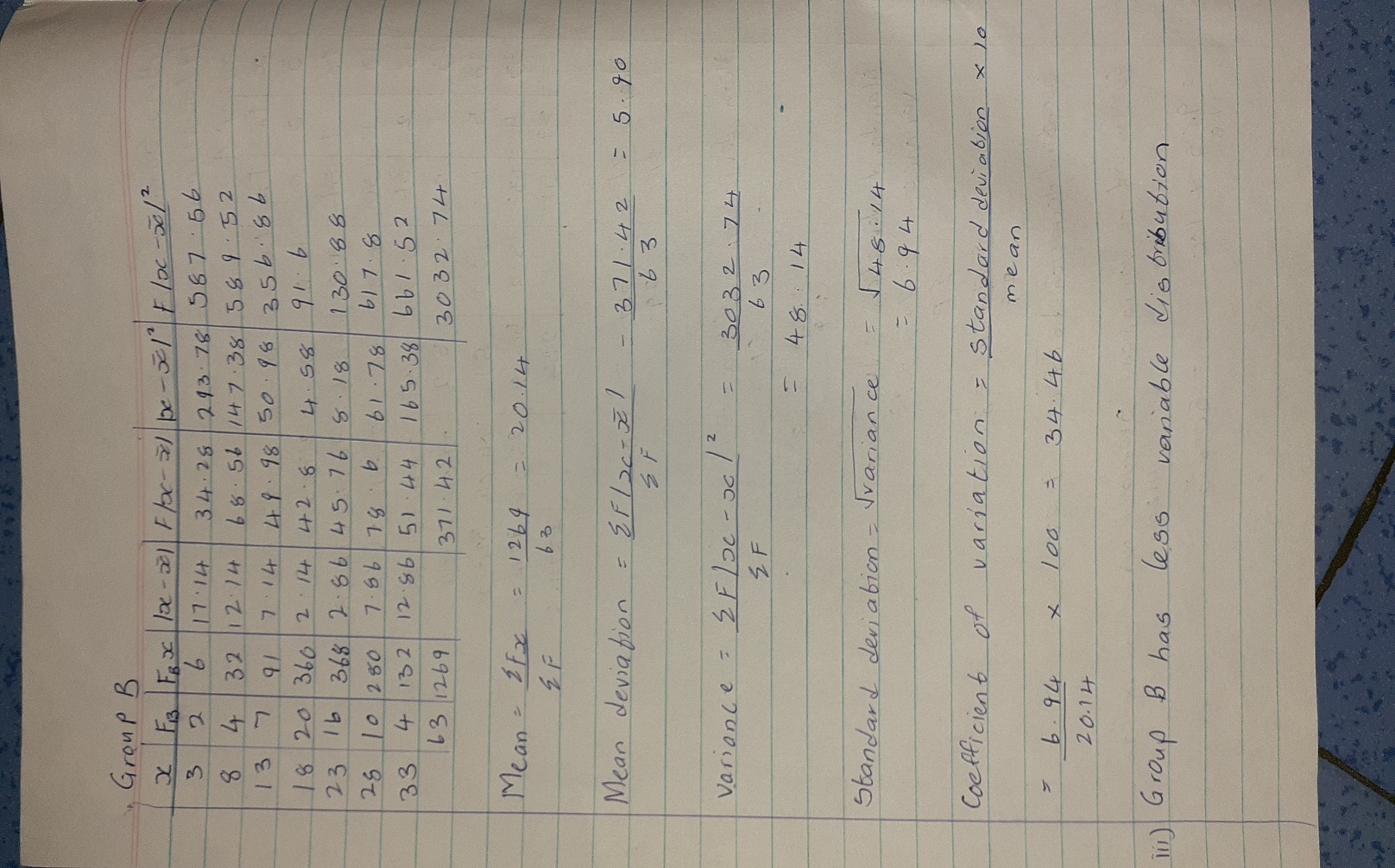 